Total Marks allotted: 50 marksDetails of Continuous Assessment (CA)40% of the total marks per course. Marks allotted for CA is 20 marks.Breakup of the 20 Marks is as follows:b) Details of Semester End Examination (SEE)60% of the total marks per course. Marks allotted for SEE is 30 Marks.Duration of examination will be One Hour.QUESTION PAPER FORMAT            All Questions are compulsoryReference booksChanakya's of Secrets of Leadership - Radhakrishnan Pillai with D. SivanandhanA few other research papers as reading material.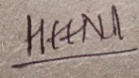 Signature								Signature		(Program Chairperson & Vice Principal)				(Principal)Program: Bachelor of Management Studies (2023-24)Program: Bachelor of Management Studies (2023-24)Program: Bachelor of Management Studies (2023-24)Program: Bachelor of Management Studies (2023-24)Program: Bachelor of Management Studies (2023-24)Program: Bachelor of Management Studies (2023-24)Semester: ISemester: ISemester: ICourse: CHANAKYA NEETICourse: CHANAKYA NEETICourse: CHANAKYA NEETICourse: CHANAKYA NEETICourse: CHANAKYA NEETICourse: CHANAKYA NEETICourse Code: Course Code: Course Code: Teaching SchemeTeaching SchemeTeaching SchemeTeaching SchemeTeaching SchemeEvaluation SchemeEvaluation SchemeEvaluation SchemeEvaluation SchemeLecture(Hours per week)Lecture(Hours per week)Practical (Hours per week)Tutorial (Hours per week)CreditContinuous Assessment (CA)(Marks - 25)Continuous Assessment (CA)(Marks - 25)Semester End Examinations (SEEin Question Paper)Semester End Examinations (SEEin Question Paper)222Learning Objectives:Basic introduction of Chanakya NeetiTo explore the concepts of Raja-vidya (Leadership) and Raj-Vyavastha (Public              administration) for Rashtra Nirman (National development)Revisiting the ancient Indian wisdom from a modern perspectiveApplication of these concepts in today’s administrative scenarioLearning Objectives:Basic introduction of Chanakya NeetiTo explore the concepts of Raja-vidya (Leadership) and Raj-Vyavastha (Public              administration) for Rashtra Nirman (National development)Revisiting the ancient Indian wisdom from a modern perspectiveApplication of these concepts in today’s administrative scenarioLearning Objectives:Basic introduction of Chanakya NeetiTo explore the concepts of Raja-vidya (Leadership) and Raj-Vyavastha (Public              administration) for Rashtra Nirman (National development)Revisiting the ancient Indian wisdom from a modern perspectiveApplication of these concepts in today’s administrative scenarioLearning Objectives:Basic introduction of Chanakya NeetiTo explore the concepts of Raja-vidya (Leadership) and Raj-Vyavastha (Public              administration) for Rashtra Nirman (National development)Revisiting the ancient Indian wisdom from a modern perspectiveApplication of these concepts in today’s administrative scenarioLearning Objectives:Basic introduction of Chanakya NeetiTo explore the concepts of Raja-vidya (Leadership) and Raj-Vyavastha (Public              administration) for Rashtra Nirman (National development)Revisiting the ancient Indian wisdom from a modern perspectiveApplication of these concepts in today’s administrative scenarioLearning Objectives:Basic introduction of Chanakya NeetiTo explore the concepts of Raja-vidya (Leadership) and Raj-Vyavastha (Public              administration) for Rashtra Nirman (National development)Revisiting the ancient Indian wisdom from a modern perspectiveApplication of these concepts in today’s administrative scenarioLearning Objectives:Basic introduction of Chanakya NeetiTo explore the concepts of Raja-vidya (Leadership) and Raj-Vyavastha (Public              administration) for Rashtra Nirman (National development)Revisiting the ancient Indian wisdom from a modern perspectiveApplication of these concepts in today’s administrative scenarioLearning Objectives:Basic introduction of Chanakya NeetiTo explore the concepts of Raja-vidya (Leadership) and Raj-Vyavastha (Public              administration) for Rashtra Nirman (National development)Revisiting the ancient Indian wisdom from a modern perspectiveApplication of these concepts in today’s administrative scenarioLearning Objectives:Basic introduction of Chanakya NeetiTo explore the concepts of Raja-vidya (Leadership) and Raj-Vyavastha (Public              administration) for Rashtra Nirman (National development)Revisiting the ancient Indian wisdom from a modern perspectiveApplication of these concepts in today’s administrative scenarioCourse Outcomes:  The participants will-Know about the administrative methods given in Chanakya NeetiDevelop an interest in research and further study of the text Will have a result oriented approach in Public administration Inculcate leadership qualities in their personal and professional livesCourse Outcomes:  The participants will-Know about the administrative methods given in Chanakya NeetiDevelop an interest in research and further study of the text Will have a result oriented approach in Public administration Inculcate leadership qualities in their personal and professional livesCourse Outcomes:  The participants will-Know about the administrative methods given in Chanakya NeetiDevelop an interest in research and further study of the text Will have a result oriented approach in Public administration Inculcate leadership qualities in their personal and professional livesCourse Outcomes:  The participants will-Know about the administrative methods given in Chanakya NeetiDevelop an interest in research and further study of the text Will have a result oriented approach in Public administration Inculcate leadership qualities in their personal and professional livesCourse Outcomes:  The participants will-Know about the administrative methods given in Chanakya NeetiDevelop an interest in research and further study of the text Will have a result oriented approach in Public administration Inculcate leadership qualities in their personal and professional livesCourse Outcomes:  The participants will-Know about the administrative methods given in Chanakya NeetiDevelop an interest in research and further study of the text Will have a result oriented approach in Public administration Inculcate leadership qualities in their personal and professional livesCourse Outcomes:  The participants will-Know about the administrative methods given in Chanakya NeetiDevelop an interest in research and further study of the text Will have a result oriented approach in Public administration Inculcate leadership qualities in their personal and professional livesCourse Outcomes:  The participants will-Know about the administrative methods given in Chanakya NeetiDevelop an interest in research and further study of the text Will have a result oriented approach in Public administration Inculcate leadership qualities in their personal and professional livesCourse Outcomes:  The participants will-Know about the administrative methods given in Chanakya NeetiDevelop an interest in research and further study of the text Will have a result oriented approach in Public administration Inculcate leadership qualities in their personal and professional livesOutline of Syllabus: (per session plan)Outline of Syllabus: (per session plan)Outline of Syllabus: (per session plan)Outline of Syllabus: (per session plan)Outline of Syllabus: (per session plan)Outline of Syllabus: (per session plan)Outline of Syllabus: (per session plan)Outline of Syllabus: (per session plan)Outline of Syllabus: (per session plan)ModuleDescriptionDescriptionDescriptionDescriptionDescriptionDescriptionDescriptionNo of Hours1Historical background & Introduction to Chanakya NeetiHistorical background & Introduction to Chanakya NeetiHistorical background & Introduction to Chanakya NeetiHistorical background & Introduction to Chanakya NeetiHistorical background & Introduction to Chanakya NeetiHistorical background & Introduction to Chanakya NeetiHistorical background & Introduction to Chanakya Neeti152Planning, Process of Decision making, Law & OrderPlanning, Process of Decision making, Law & OrderPlanning, Process of Decision making, Law & OrderPlanning, Process of Decision making, Law & OrderPlanning, Process of Decision making, Law & OrderPlanning, Process of Decision making, Law & OrderPlanning, Process of Decision making, Law & Order15Total Total Total Total Total Total Total 30UnitTopicNo. of Hours/CreditsModule 1 • Historical background of Chanakya• His life, work and teachings• Introduction to Chanakya Neeti• The ideal king - Raja Rishi (Enlightened leader)• Training of a leader (Raja and Raja-guru)                Vidyasamuddesah• Leaders and administrators - Their qualities and     selection method• Amatya, Mantri, Rajapurohita, Yuvaraj etc• Training of administrators• Check and balances (Auditing systems)15Module 2• Aanvikshiki - Pratma Vidya (as a philosophy)• Process of decision making (Aanvikshiki)• Sankya, Yoga, Lokayata• Consulting the experts (Vriddhasanyogah)• Selection of experts / advisors• Succession planning (creation of new officers)• Law and order (Dharmasthiya)• Dandaniti (Concept of Punishments)• Suppression of criminals (Kantakashodana)15Continuous AssessmentDetailsMarksComponent 1 (CA-1) Internal class test (online or offline)2 Class tests will be taken for each courseMarks scored will be computed as the Average of the marks scored by the learner in the 2 Class tests carrying 10 Marks each10 marksComponent 2 (CA-2)Presentations/Project Work/ Viva-Voce/ Book Review/ Field visit & its presentations/ Entrepreneurship Fair/ Documentary filming/ Assignments/ Group Discussions Etc.10 marksQ. No.ParticularsMarksQ.1.Answer in briefOR      B)    Answer in brief 8Q.2.Answer in briefOR      B)    Answer in brief 8Q.3.Answer in briefOR      B)    Answer in brief 8Q.4.Read the following Case Study and answer the questions that follow. 6